แผนการจัดการเรียนรู้เพื่อเสริมสร้างคุณลักษณะอยู่อย่างพอเพียง  กลุ่มสาระการเรียนรู้ วิชาภาษาไทย					ชั้นมัธยมศึกษาปีที่ ๑หน่วยการเรียนรู้เรื่อง  สำนวนไทย						เวลา     ๘   ชั่วโมง เรื่อง  สุภาษิตไทยก้าวไกลสู่อาเซียน					เวลา     ๒      ชั่วโมง ใช้สอนวันที่ ................................................				โดย   นางมณีรัตน์  มะลาหอม๑. มาตรฐาน/ตัวชี้วัด ตัวชี้วัดท ๑.๑  ม.๑ / ๖ ระบุข้อสังเกตการชวนเชื่อ  การ   โน้มน้าว หรือความสมเหตุสมผลของงานเขียนท ๑.๑ ม.๑ / ๗ อ่านหนังสือบทความคำประพันธ์หลากหลาย  และประเมินคุณค่า แนวคิดที่ได้จากการอ่าน                              เพื่อนำไปใช้แก้ปัญหาในชีวิต มาตรฐาน ท ๓.๑	สามารถเลือกและดูอย่างมีวิจารณญาณ และพูดแสดงความรู้  ความคิด และความรู้สึกในโอกาสต่างๆ อย่างมีวิจารณญาณและสร้างสรรค์ ตัวชี้วัด  ท ๓.๑  ม. ๑/๖   จำแนกและใช้สำนวนที่เป็นคำพังเพยและสุภาษิต  ๒. สาระสำคัญ   	      กลวิธีในการเขียนอีกประเภทหนึ่งในการเขียนเชิงสร้างสรรค์ คือการใช้สำนวนเปรียบเทียบเพราะสำนวนไทยเป็นมรดกแห่งภูมิปัญหาทางภาษาของไทยที่สะท้อนความเป็นมาของชาติ วัฒนธรรม ประเพณี ศาสนา การดำเนินชีวิตที่เป็นจริงของคนไทยในทุกยุคสมัย ตามหลักปรัชญาของเศรษฐกิจพอเพียง
และนำไปสู่ประชาคมอาเซียน๓. จุดประสงค์การเรียนรู้นักเรียนสามารถบอกความหมายของสุภาษิต ผญาภาษิต และภาษิตภาษาอังกฤษได้นักเรียนสามารถเปรียบเทียบสุภาษิต ผญาภาษิต และภาษิตภาษาอังกฤษ ที่มีความหมายเหมือนกันได้ นักเรียนสามารถใช้สุภาษิต ผญาภาษิต และภาษิตภาษาอังกฤษได้ถูกต้องตามบริบท  นักเรียนสามารถนำสุภาษิต ผญาภาษิต และภาษิตภาษาอังกฤษ ไปเผยแพร่สู่ประชาคมอาเซียน นักเรียนมีนิสัยรักการอ่าน นักเรียนถอดบทเรียนจากเรื่องที่เรียนตามหลัก ปรัชญาของเศรษฐกิจพอเพียงได้๔. สาระการเรียนรู้ความหมายของสุภาษิต ผญาภาษิต และภาษิตภาษาอังกฤษได้- สุภาษิต หมายถึง ถ้อยคำที่สละสลวย มีคติสอนใจ- ผญาภาษิต หมายถึง คำกล่าวภาษาอีสานที่มีคติสอนใจ- ภาษิตภาษาอังกฤษ  หมายถึง คำกล่าวภาษาอังกฤษที่มีคติสอนใจ๒.  เปรียบเทียบสุภาษิต ผญาภาษิต และภาษิตภาษาอังกฤษได้สุภาษิต  “อย่าไว้ใจทาง อย่าวางใจคน”ภาษิตภาษาอังกฤษ “Believe in your self”ผญาภาษิต “เห็นว่าแนวเสือเฒ่าจำศีลอย่าฟ้าวเซือ  ลางเทือเห็นหมู่เนื้อศีลสิม้างแตกพัง”ความหมาย อย่าไว้ใจคนอื่นมากกว่าตนเอง
๕. สมรรรถนะสำคัญความสามารถในการสื่อสารการอ่านสุภาษิต ผญาภาษิต และภาษิตภาษาอังกฤษการเขียนสุภาษิต ผญาภาษิต และภาษิตภาษาอังกฤษความสามารถในการคิดคิดวิเคราะห์ คิดเปรียบเทียบความสามารถในการแก้ปัญหาแก้ปัญหาการทำงานกลุ่มความสามารถในการใช้ทักษะชีวิตการทำงานร่วมกันในกลุ่มความสามารถในการใช้เทคโนโลยีการสืบคืนความรู้ทางอินเตอร์เน็ต๖. คุณลักษณะอันพึงประสงค์ใฝ่เรียนรู้ -  ศึกษาใบความรู้- ค้นคว้าความรู้ทางอินเตอร์เน็ต- แสวงหาความรู้กับภูมิปัญญาท้องถิ่น- มีความสนใจ ตั้งใจเรียนอย่างดี - ประยุกต์องค์ความรู้	๒. อยู่อย่างพอเพียง      -  ใช้วัสดุอุปกรณ์ในการเรียนอย่างประหยัดและคุ้มค่า	๓.  รักความเป็นไทย	      -  การใช้สุภาษิต ผญาภาษิต และภาษิตภาษาอังกฤษ	๔.  มุ่งมั่นในการทำงาน      -    ทำงานเสร็จทันเวลา	      -   ทำงานสำเร็จด้วยตนเอง	๕.  มีจิตสาธารณะ	      -  อาสาทำงานนอกเหนือจากหน้าที่      -  ช่วยเหลือผู้อื่น๗. ภาระงาน/ชิ้นงาน	ภาระงาน  		- ศึกษาใบความรู้		- ทำแบบฝึกหัด		- ฝึกปฏิบัติใบงาน	ชิ้นงาน            - โครงงาน สุภาษิตไทยก้าวไกลสู่อาเซียน๘. กิจกรรมการจัดการเรียนรู้สนทนาเกี่ยวกับสุภาษิต ผญาภาษิต และภาษิตภาษาอังกฤษโดยใช้คำถามกระตุ้นความคิด ดังนี้นักเรียนชอบสุภาษิตบทไหนมากที่สุด เพราะเหตุใด บอกความหมายด้วยนักเรียนชอบ ผญาภาษิตบทไหนมากที่สุด เพราะเหตุใดนักเรียนชอบภาษิตภาษาอังกฤษบทไหนมากที่สุด เพราะเหตุใดนักเรียนแต่งประโยคเกี่ยวกับสุภาษิต  ผญาภาษิต  ภาษิตภาษาอังกฤษนักเรียนคิดว่าข้อคิดจากสุภาษิต  ผญาภาษิต  ภาษิตภาษอังกฤษนำไปใช้ในชีวิตประจำวันได้อย่างไร (ถอดบทเรียนก่อนเรียน การทบทวนความรู้เดิมเพื่อเชื่อมโยงกับกิจกรรมใหม่อย่างเหมาะสมของครู ด้วยการให้นักเรียนคิดวิเคราะห์จากความรู้และประสบการณ์จากตัวอย่างที่คุ้นเคยในชีวิตประจำวันเป็นการสร้างภูมิคุ้มกันในการสอนของครูที่หาสื่อคำพูดที่ง่ายใกล้ตัวนักเรียนเพื่อให้ง่ายต่อการกระตุ้นให้คิดเชื่อมโยงเรื่องใหม่อย่างมีเหตุมีผล)๒.  นักเรียนแบ่งกลุ่มออกเป็นกลุ่มละ  ๔ – ๕  คน  แต่ละกลุ่มประกอบไปด้วยนักเรียนที่มีระดับภูมิปัญญาสูง  กลาง  และต่ำ  ให้แต่ละกลุ่มเลือกหัวหน้ากลุ่ม  รองหัวหน้ากลุ่ม  และเลขานุการกลุ่ม   (ใช้หลักความพอประมาณ และความมีเหตุผลในการแบ่งกลุ่มเพื่อให้ผู้เรียนได้ช่วยเหลือซึ่งกันและกัน ฝึกให้นักเรียนมีคุณธรรม ได้ร่วมกันวางแผนในการทำงาน เป็นการสร้างภูมิคุ้มกันในตัวที่ดี)๓. ครูนำภาพสุภาษิต  ผญาภาษิต  ภาษิตภาษาอังกฤษ ซักถามเกี่ยวกับภาพ ดังต่อไปนี้ 
ภาพ “อย่าไว้ใจทางอย่างางใจคน”	
	- ภาพที่เห็นนักเรียนคิดว่าน่าจะเป็นสุภาษิตใด
	- สุภาษิตที่ว่ามีความหมายว่าอย่างไร ตรงกับ  ผญาภาษิต  ภาษิตภาษาอังกฤษ ว่าอย่างไร
	- นักเรียนยกตัวอย่างเกี่ยวกับสุภาษิตที่ว่านี้ และนำไปใช้ในชีวิตประจำวันได้อย่างไร
	- ถ้านำไปใช้แล้วจะเกิดผลดีอย่างไร( นักเรียนได้คิดวิเคราะห์อย่างมีสติ รอบคอบ ใช้ความรู้มาพิจารณาเป็นเหตุเป็นผลก่อนตัดสินใจตอบคำถาม , ครูใช้ความพอประมาณกับเวลาให้เหมาะสม จึงไม่ให้นักเรียนตอบทุกกลุ่มเพื่อฝึกให้นักเรียนรู้จักรับฟังความคิดเห็นของผู้อื่นแล้ว คิดเปรียบเทียบกับคำตอบของกลุ่มตนเอง )๔.  นักเรียนแต่ละกลุ่มช่วยกันศึกษา  สืบค้นหาความรู้เพิ่มเติมทางอินเตอร์เน็ต  หนังสืออ่านเพิ่มเติม โดยใช้เวลา ๒๐  นาที่ พร้อมกับฝึกทำใบงานที่ ๑ ( นักเรียนได้ฝึกคิดการวางแผนก่อนทำงาน เป็นการสร้างภูมิคุ้มกัน และฝึกการอยู่อย่างพอเพียง มุ่งมั่นในการทำงาน รักความเป็นไทย ) ๕. นักเรียนแต่ละกลุ่มเลือกสุภาษิตสุภาษิต  ผญาภาษิต  ภาษิตภาษาอังกฤษที่ตนเองชอบแล้ววาดภาพประกอบ เสร็จแล้วส่งตัวแทนนำเสนอผลงานนำเสนอผลงาน ( ครูพิจารณากำหนดเวลาและจำนวนกลุ่มในการนำเสนอพอประมาณกับเวลาและนักเรียนต้องวางแผนที่จะนำเสนอผลงานให้เสร็จทันเวลาที่กำหนด โดยเลือกสมาชิกในกลุ่มที่มีศักยภาพเหมาะสมในการนำเสนอ )
 	๖. นักเรียนและครูร่วมกันสรุปบทเรียน และการนำไปปรับใช้กับชีวิตประจำวัน จัดผลงานป้ายนิเทศ นำเสนอหน้าเสาธง และให้นักเรียน ทำโครงงานสุภาษิตไทยก้าวไกลสู่อาเซียน
	( นักเรียนได้ฝึกการเรียนรู้ในการอยู่ร่วมกันเป็นกลุ่ม รู้จักแสดงความคิดเห็นวิพากษ์วิจารณ์ผู้อื่นอย่างมีเหตุผล ฝึกปฏิบัติทำงานด้วยตนเอง จนสำเร็จ มีภูมิคุ้มกันในการนำความรู้ไปใช้ในโอกาสต่อไป ๙. สื่อการเรียนรู้ /  แหล่งเรียนรู้ แบบฝึกหัดแผ่นภาพห้องสมุด๑๐. การวัดและประเมินผลการเรียนรู้๑๑. บันทึกข้อเสนอแนะของผู้บริหารหรือผู้ที่ได้รับมอบหมาย……………………………………………………………………………………………………………………………………………………………………………………….………………………………………………………………………………………………………………………………………………………ลงชื่อ……………………………………..( นายสวัสดิ์  มะลาหอม )				ตำแหน่ง  ผู้อำนวยการโรงเรียนชุมชนบ้านห้วยค้อมิตรภาพที่๒๐๖๑๒. บันทึกผลหลังกระบวนการจัดการเรียนรู้	 	๑๒.๑ ผลกาจัดการเรียนรู้ ……………………………………………………………………………………………………………………………………………………………………………………….…………………………………………………………………………………………….…………………………………………………………๑๒.๒ กระบวนการ……………………………………………………………………………………………………………………………………………………………………………………….………………………………………	๑๒.๓  ค่านิยม /เจตคติ……………………………………………………………………………………………………………………………………………………………………………………….………………………………………		๑๒.๔ ปัญหา / อุปสรรค……………………………………………………………………….………………………………………………………………………………………………………………………………………………………		๑๒.๕ ข้อเสนอแนะ / แนวทางแก้ไข……………………………………………………………………….………………………………………………………………………………………………………………………………………………………ลงชื่อ……………………....…………          ( นางมณีรัตน์  มะลาหอม )					ตำแหน่ง  ครู   วิทยฐานะชำนาญการพิเศษ  ภาพประกอบสุภาษิตไทย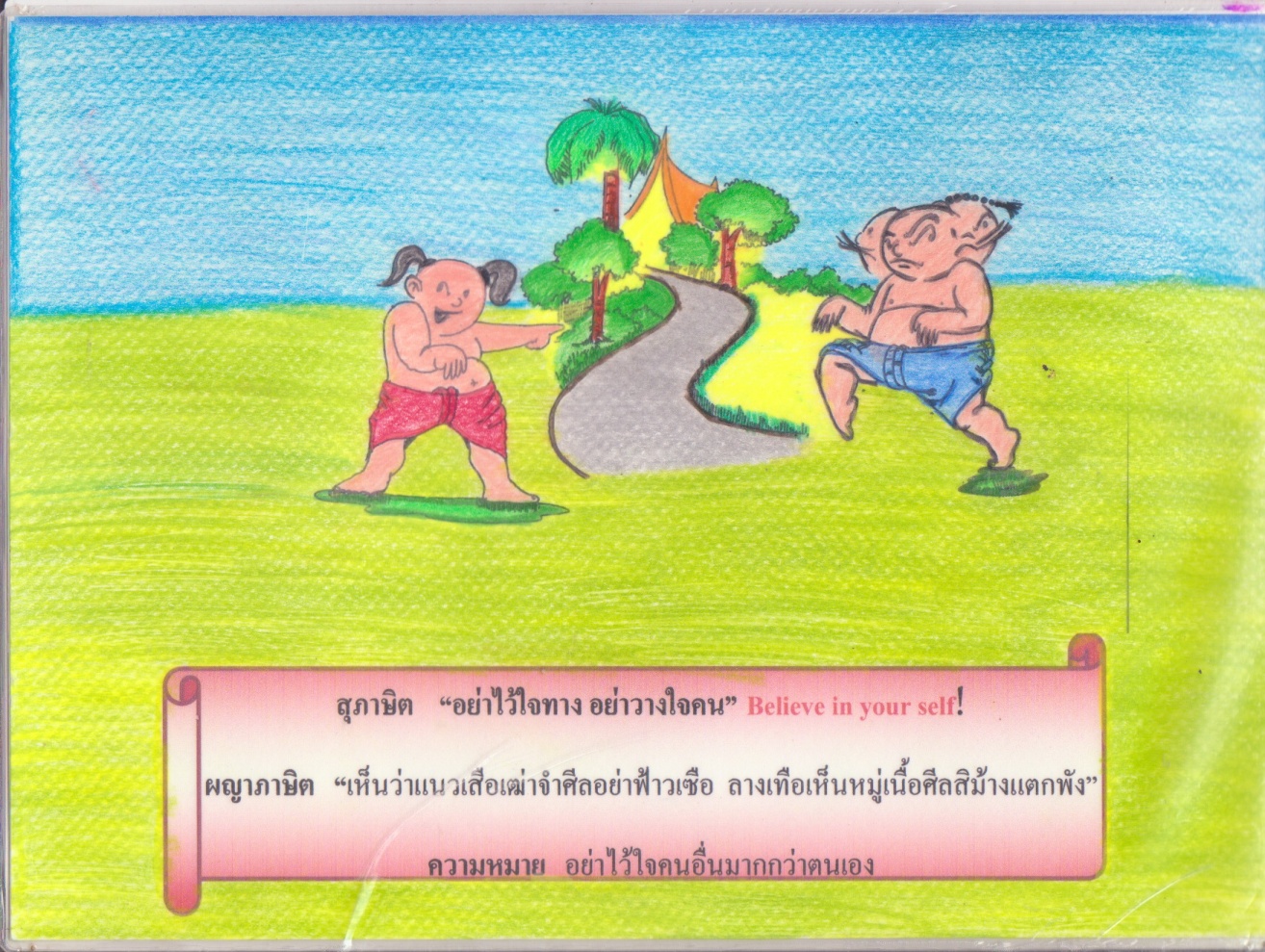 	ตั้งคำถามเพื่อกระตุ้นความคิด- ภาพที่เห็นนักเรียนคิดว่าน่าจะเป็นสุภาษิตใด
	- สุภาษิตที่ว่ามีความหมายว่าอย่างไร ตรงกับ  ผญาภาษิต  ภาษิตภาษาอังกฤษ ว่าอย่างไร
	- นักเรียนยกตัวอย่างเกี่ยวกับสุภาษิตที่ว่านี้ และนำไปใช้ในชีวิตประจำวันได้อย่างไร
	- ถ้านำไปใช้แล้วจะเกิดผลดีอย่างไรใบงานที่ ๑คำชี้แจง  นักเรียนเขียน สุภาษิต ผญาภาษิต และภาษิตภาษาอังกฤษที่มีความหมายเหมือนกันสมาชิกในกลุ่ม๑...........................................................................เลขที่.......................................๒...........................................................................เลขที่........................................๓...........................................................................เลขที่........................................๔...........................................................................เลขที่........................................ใบงานที่ ๒คำชี้แจง นักเรียนเลือกสำนวนที่ตนเองชอบ ๑ สำนวน พร้อมบอกความหมาย และวาดภาพประกอบสุภาษิตที่ชอบสุภาษิต.....................................................................................................................................ผญาภาษิต................................................................................................................................ภาษิตภาษาอังกฤษ...................................................................................................................ความหมาย..............................................................................................................................................................................................................................................................................วาดภาพประกอบชื่อ....................................................................เลขที่......................ชั้นมัธยมศึกษาปีที่ ๑แบบประเมินการตรวจผลงานรายกลุ่ม
ประกอบแผนการจัดการเรียนรู้ที่  ๒รายการตรวจและให้คะแนน	๑.  การเขียนอธิบาย
	๒.  การอ่านออกเสียง
	๓.  การนำเสนอผลงาน
	๔.  การทำใบงานกลุ่ม
	๕.  การแสดงบทบาทชองสมาชิกในกลุ่มความหมายระดับคุณภาพ	   ๒  หมายถึง	   ดี            เกณฑ์ระดับคะแนน        ๒๖ –   ๓๐   =   ๒
			   ๑   หมายถึง         พอใช้                                         	  ๒๐  –   ๒๕   =   ๑
                                            ๐  หมายถึง	   ปรับปรุง                                         ๐   -    ๑๙    =   ๐ ลงชื่อ...........................................ผู้ประเมิน      ( ........................................ )เกณฑ์การประเมินคุณลักษณะอยู่อย่างพอเพียงแบบบันทึกผลการประเมินการเรียนรู้ อยู่อย่างพอเพียงความหมายระดับคุณภาพ	   ๓  หมายถึง	   ดี                       เกณฑ์ระดับคะแนน           ๒๕ – ๓๕  =  ๓		   ๒   หมายถึง         พอใช้                                                           ๑๘ – ๒๔  =  ๒                                                                                           ๑  หมายถึง	  ปรับปรุง                                                       ๑๒   - ๑๗  =    ๑   เกณฑ์การผ่าน ได้คะแนน ๒ ขึ้นไป                                           	  ลงชื่อ...........................................ผู้ประเมิน                                                  ( นางมณีรัตน์  มะลาหอม )การนำหลักปรัชญาของเศรษฐกิจพอเพียงมาใช้ในการจัดการเรียนรู้ ครูผู้สอนนำหลักปรัชญาของเศรษฐกิจพอเพียงในการเตรียมการสอน/การจัดการเรียนรู้ผลที่เกิดกับผู้เรียนสอดคล้องกับหลักปรัชญาของเศรษฐกิจพอเพียงจากการจัดกิจกรรมการเรียนรู้ ผู้เรียนได้เรียนรู้หลักคิดและฝึกปฏิบัติตามหลัก ๓ห่วง ๒ เงื่อนไข ดังนี้ ผู้เรียนได้เรียนรู้การใช้ชีวิตที่สมดุลและพร้อมรับการเปลี่ยนแปลงใน ๔ มิติ ตามหลักปรัชญาของเศรษฐกิจพอเพียง ดังนี้มาตรฐาน ท ๑.๑ใช้กระบวนการอ่านสร้างความรู้และความคิดเพื่อนำไปใช้ตัดสินใจ แก้ปัญหาในการดำเนินชีวิต  และมีนิสัยรักการอ่านวิธีการเครื่องมือเกณฑ์การวัดประเมินผลสังเกตพฤติกรรมแบบประเมินการสังเกตพฤติกรรมผ่านเกณฑ์การประเมิน ร้อยละ ๗๐ประเมินใบงานแบบประเมินผลงานผ่านเกณฑ์การประเมิน ร้อยละ ๗๐ที่สุภาษิตผญาภาษิตภาษิตภาษาอังกฤษความหมาย๑๒๓๔๕๖๗๘๙๑๐ชื่อกลุ่มรายการตรวจให้คะแนนรายการตรวจให้คะแนนรายการตรวจให้คะแนนรายการตรวจให้คะแนนรายการตรวจให้คะแนนรวม๓๐ผลการประเมินชื่อกลุ่ม๑๕๒๕๓๕๔๑๐๕๕รวม๓๐ผลการประเมินรายการประเมินเกณฑ์การให้คะแนนเกณฑ์การให้คะแนนเกณฑ์การให้คะแนนรายการประเมิน๓๒๑๑.   ใฝ่เรียนรู้มีความสนใจ ตั้งใจเรียนอย่างดี ตลอดเวลาที่เรียนกล้าซักถามข้อสงสัย  รู้จักประยุกต์องค์ความรู้มีความสนใจ ตั้งใจเรียนในระดับดี ขาดสมาธิในการเรียนบ้างในบางเวลาไม่สนใจ ไม่ค่อยตั้งใจเรียน ไม่ใส่ใจและไม่มีสมาธิในการเรียน หรือมีน้อยมาก๒. มีจิตสาธารณะ อาสาทำงานตามหน้าที่และช่วยเหลือผู้อื่นอาสาทำงานนอกเหนือจากหน้าที่ที่ไก้รับมอบหมายทำงานที่ได้รับมอบหมายแต่ไมสำเร็จ๓. รักความเป็นไทยแสดงความภาคภูมิใจต่อภาษาและท้องถิ่นของตนเองอย่างมาก   ร่วมอนุรักษ์และปกป้องสมบัติส่วนรวมเป็นอย่างดีแสดงความภาคภูมิใจต่อภาษาและท้องถิ่นตนเอง ปานกลาง  ร่วมอนุรักษ์และปกป้องสมบัติส่วนรวมแสดงความภาคภูมิใจต่อภาษาและท้องถิ่นตนเองน้อย  ไม่ค่อยสนใจร่วมอนุรักษ์และปกป้องสมบัติส่วนรวม๔.  มุ่งมั่นในการทำงานให้ความร่วมมือในการทำกิจกรรมกลุ่มกับเพื่อนสมาชิกในกลุ่มอย่างดี ปฏิบัติตามหน้าที่ ที่ได้รับมอบหมายจากกลุ่มดีให้ความร่วมมือในการทำกิจกรรมกลุ่มกับเพื่อนสมาชิกในกลุ่มบางส่วน  ร่วมปฏิบัติงานในกลุ่มเป็นส่วนใหญ่ไม่ให้ความร่วมมือในการทำกิจกรรมกลุ่มกับเพื่อนสมาชิกในกลุ่ม ไม่พยายามปฏิบัติตามหน้าที่ ที่ได้รับมอบหมายจากกลุ่ม๕.  อยู่อย่างพอเพียงใช้วัสดุอุปกรณ์ในการเรียนอย่างประหยัดและคุ้มค่าใช้ของดีราคาถูกใช้วัสดุอุปกรณ์ในการเรียนอย่างประหยัดและคุ้มค่าใช้ของดีราคาค่อนข้างแพงใช้วัสดุอุปกรณ์ในการเรียนไม่ค่อยรู้จักประหยัดและไม่ค่อยคุ้มค่าใช้ของดีราคาค่อนข้างแพงเลขที่ ชื่อ -สกุลด้านคุณลักษณะอันพึงประสงค์ด้านคุณลักษณะอันพึงประสงค์ด้านคุณลักษณะอันพึงประสงค์ด้านคุณลักษณะอันพึงประสงค์ด้านคุณลักษณะอันพึงประสงค์รวมคะแนนด้านคุณลักษณะ ฯด้านผลงานด้านผลงานรวมผ่าน / ไม่ผ่านเลขที่ ชื่อ -สกุลมีความสนใจใฝ่เรียนรู้มีจิตสาธารณะรักความเป็นไทยมุ่งมั่นในการทำงานอยู่อย่างพอเพียงรวมคะแนนด้านคุณลักษณะ ฯทำแบบฝึกเสริมทักษะทำแบบฝึกเสริมทักษะรวมผ่าน / ไม่ผ่านหลักพอเพียงประเด็นความพอประมาณความมีเหตุผลการมีภูมิคุ้มกันในตัวที่ดีเนื้อหาเนื้อหาหลักการการใช้สุภาษิต ผญาภาษิต และภาษิตภาษาอังกฤษสอดคล้องตามตัวชี้วัดความยากง่ายเนื้อหาเหมาะสมกับความสนใจและวัยผู้เรียนเพื่อผู้เรียนเรียนด้วยความสนุก ได้รับความรู้ตรงตามมาตรฐานและตัวชี้วัดและเพื่อเรียนรู้สำนวนไทย สุภาษิตภาษาอังกฤษ และผญาภาษิตเตรียมเนื้อหาให้หลากหลาย หาความรู้เพิ่มเติมเวลากำหนดเวลาสำหรับปฏิบัติกิจกรรมพอเหมาะเพื่อดำเนินกิจกรรมได้ตามแผนที่กำหนดกำหนดกิจกรรมการสอนแต่ละกิจกรรมบรรลุตามแผนวิธีการจัดกิจกรรมจัดกิจกรรมการเรียนรู้ใช้กระบวนการปฏิบัติ๔ ขั้น คือ สังเกตรับรู้ทำตามแบบ  ทำเองไม่มีแบบ และฝึกให้ชำนาญเหมาะกับวัยผู้เรียนเพื่อการอ่านเป็นทักษะปฏิบัตินักเรียนได้ปฏิบัติจริงวางแผนในการจัดกิจกรรมที่หลากหลายแหล่งเรียนรู้ห้องสมุดโรงเรียนเหมาะกับการค้นคว้าเพื่อให้ผู้เรียนเลือกอ่านได้หลากหลายเตรียมแหล่งเรียนรู้ให้พร้อมเช่นติดต่อเจ้าหน้าที่ห้องสมุดในชั่วโมงที่จะใช้สื่อ-อุปกรณ์เหมาะกับเนื้อหา  กิจกรรม และวัยผู้เรียน เช่น ชุดกิจกรรมฝึกทักษะหนังสือเรียนชั้น ม.๓เพื่อให้ผู้เรียนมีความสนใจกระตุ้นให้ผู้เรียนเกิดความต้องการเรียนรู้เตรียมสื่อให้พร้อมและเพียงพอกับผู้เรียนการประเมินผลเหมาะสมกับวัย  เนื้อหา และจุดประสงค์เพื่อวัดพัฒนาการของผู้เรียนเตรียมการวัดและประเมินผลที่หลากหลายความรู้ความรู้คุณธรรมคุณธรรมความรู้ที่ครูใช้ในการเตรียมการสอน-การเขียนแผนการจัดกิจกรรมการเรียนรู้-สุภาษิต ผญาภาษิต และภาษิตภาษาอังกฤษ-การใช้สื่อ -แหล่งเรียนรู้-การวัดผลประเมินผลความรู้ที่ครูใช้ในการเตรียมการสอน-การเขียนแผนการจัดกิจกรรมการเรียนรู้-สุภาษิต ผญาภาษิต และภาษิตภาษาอังกฤษ-การใช้สื่อ -แหล่งเรียนรู้-การวัดผลประเมินผลคุณธรรมที่ครูใช้ในการเตรียมการสอน/สอนความรับผิดชอบต่อหน้าที่ความเมตตาดูแลเอาใจใส่นักเรียนความมีวินัยเป็นแบบอย่างแก่นักเรียนความขยันมุ่งมั่นในการปฏิบัติการสอนความตรงต่อเวลาและเป็นแบบอย่างที่ดีคุณธรรมที่ครูใช้ในการเตรียมการสอน/สอนความรับผิดชอบต่อหน้าที่ความเมตตาดูแลเอาใจใส่นักเรียนความมีวินัยเป็นแบบอย่างแก่นักเรียนความขยันมุ่งมั่นในการปฏิบัติการสอนความตรงต่อเวลาและเป็นแบบอย่างที่ดีหลักพอเพียงความพอประมาณความมีเหตุผลการมีภูมิคุ้มกันในตัวที่ดีหลักพอเพียงเหมาะกับการเรียนรู้ ความสามารถและปฏิบัติกิจกรรมสำเร็จตามที่ได้รับมอบหมายเพื่อปฏิบัติกิจกรรมอย่างมุ่งมั่น มีสมาธิในการเรียนใฝ่เรียนรู้ได้รับมีความรู้มีทักษะเกี่ยวกับสุภาษิต ผญาภาษิต และภาษิตภาษาอังกฤษ เห็นคุณค่าของวัฒนธรรมทางภาษานักเรียนมีการวางแผนในการทำงานอย่างรอบคอบมีการเตรียมวัสดุอุปกรณ์ให้พร้อมความรู้ความรู้คุณธรรมคุณธรรมความรู้ที่นักเรียนที่ต้องมี-สุภาษิต ผญาภาษิต และภาษิตภาษาอังกฤษที่มีคำกล่าวแตกต่างกัน แต่ความหมายเหมือนกัน-รู้จักประชาคมอาเซียนความรู้ที่นักเรียนที่ต้องมี-สุภาษิต ผญาภาษิต และภาษิตภาษาอังกฤษที่มีคำกล่าวแตกต่างกัน แต่ความหมายเหมือนกัน-รู้จักประชาคมอาเซียนคุณธรรมที่นักเรียนต้องมี-ความรับผิดชอบต่อภาระงานที่ได้รับมอบหมาย-แบ่งปันความรู้ ทักษะของตนให้กับเพื่อน-ใฝ่เรียนใฝ่รู้ต่อการเรียน  -มีวินัย ซื่อสัตย์ต่อตนเอง และผู้อื่น -มีสติ ใช้เหตุผลในการตัดสินใจคุณธรรมที่นักเรียนต้องมี-ความรับผิดชอบต่อภาระงานที่ได้รับมอบหมาย-แบ่งปันความรู้ ทักษะของตนให้กับเพื่อน-ใฝ่เรียนใฝ่รู้ต่อการเรียน  -มีวินัย ซื่อสัตย์ต่อตนเอง และผู้อื่น -มีสติ ใช้เหตุผลในการตัดสินใจด้านองค์ประกอบสมดุลและพร้อมรับการเปลี่ยนแปลงในด้านต่าง ๆสมดุลและพร้อมรับการเปลี่ยนแปลงในด้านต่าง ๆสมดุลและพร้อมรับการเปลี่ยนแปลงในด้านต่าง ๆสมดุลและพร้อมรับการเปลี่ยนแปลงในด้านต่าง ๆด้านองค์ประกอบวัตถุสังคมสิ่งแวดล้อมวัฒนธรรมความรู้รู้จักวิธีการใช้ชุดฝึกกรรม ฝึกอ่านเกิดประโยชน์รักษาจัดเก็บหลังใช้แล้วรู้บทบาทหน้าที่ของสมาชิกกลุ่มรับฟังความคิดเห็นร่วมกิจกรรมกลุ่มเป็นกลุ่มรู้จักการระมัดระวังไม่ใช้เสียงดังรบกวนคนอื่นมีความรู้เรื่องการอนุรักษ์วัฒนธรรมทางภาษาทักษะใช้ชุดฝึกได้อย่างคุมค่ามีทักษะความเป็นประชาธิปไตย รับฟังความคิดเห็นของผู้อื่น เป็นผู้นำผู้ตามที่ดีทักษะในการรักษาสิ่งที่อยู่รอบตัวใช้ภาษาได้ถูกต้องเหมาะสมค่านิยมเห็นคุณค่าของการใช้วัสดุอุปกรณ์ตระหนักถึงการปฏิบัติตนในการอยู่ร่วมกันเห็นคุณค่าของสิ่งแวดล้อมเห็นคุณค่าของการอนุรักษ์วัฒนธรรมทางภาษา